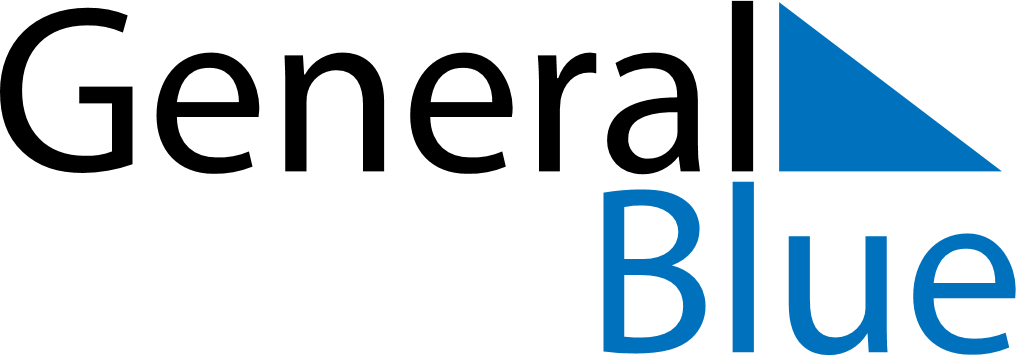 November 2024November 2024November 2024November 2024November 2024November 2024Izhevsk, RussiaIzhevsk, RussiaIzhevsk, RussiaIzhevsk, RussiaIzhevsk, RussiaIzhevsk, RussiaSunday Monday Tuesday Wednesday Thursday Friday Saturday 1 2 Sunrise: 7:37 AM Sunset: 4:44 PM Daylight: 9 hours and 6 minutes. Sunrise: 7:39 AM Sunset: 4:41 PM Daylight: 9 hours and 2 minutes. 3 4 5 6 7 8 9 Sunrise: 7:41 AM Sunset: 4:39 PM Daylight: 8 hours and 57 minutes. Sunrise: 7:43 AM Sunset: 4:37 PM Daylight: 8 hours and 53 minutes. Sunrise: 7:46 AM Sunset: 4:35 PM Daylight: 8 hours and 49 minutes. Sunrise: 7:48 AM Sunset: 4:33 PM Daylight: 8 hours and 44 minutes. Sunrise: 7:50 AM Sunset: 4:31 PM Daylight: 8 hours and 40 minutes. Sunrise: 7:52 AM Sunset: 4:28 PM Daylight: 8 hours and 36 minutes. Sunrise: 7:54 AM Sunset: 4:26 PM Daylight: 8 hours and 31 minutes. 10 11 12 13 14 15 16 Sunrise: 7:57 AM Sunset: 4:24 PM Daylight: 8 hours and 27 minutes. Sunrise: 7:59 AM Sunset: 4:22 PM Daylight: 8 hours and 23 minutes. Sunrise: 8:01 AM Sunset: 4:21 PM Daylight: 8 hours and 19 minutes. Sunrise: 8:03 AM Sunset: 4:19 PM Daylight: 8 hours and 15 minutes. Sunrise: 8:05 AM Sunset: 4:17 PM Daylight: 8 hours and 11 minutes. Sunrise: 8:07 AM Sunset: 4:15 PM Daylight: 8 hours and 7 minutes. Sunrise: 8:10 AM Sunset: 4:13 PM Daylight: 8 hours and 3 minutes. 17 18 19 20 21 22 23 Sunrise: 8:12 AM Sunset: 4:11 PM Daylight: 7 hours and 59 minutes. Sunrise: 8:14 AM Sunset: 4:10 PM Daylight: 7 hours and 55 minutes. Sunrise: 8:16 AM Sunset: 4:08 PM Daylight: 7 hours and 52 minutes. Sunrise: 8:18 AM Sunset: 4:07 PM Daylight: 7 hours and 48 minutes. Sunrise: 8:20 AM Sunset: 4:05 PM Daylight: 7 hours and 44 minutes. Sunrise: 8:22 AM Sunset: 4:04 PM Daylight: 7 hours and 41 minutes. Sunrise: 8:24 AM Sunset: 4:02 PM Daylight: 7 hours and 38 minutes. 24 25 26 27 28 29 30 Sunrise: 8:26 AM Sunset: 4:01 PM Daylight: 7 hours and 34 minutes. Sunrise: 8:28 AM Sunset: 3:59 PM Daylight: 7 hours and 31 minutes. Sunrise: 8:30 AM Sunset: 3:58 PM Daylight: 7 hours and 28 minutes. Sunrise: 8:32 AM Sunset: 3:57 PM Daylight: 7 hours and 25 minutes. Sunrise: 8:34 AM Sunset: 3:56 PM Daylight: 7 hours and 22 minutes. Sunrise: 8:35 AM Sunset: 3:55 PM Daylight: 7 hours and 19 minutes. Sunrise: 8:37 AM Sunset: 3:53 PM Daylight: 7 hours and 16 minutes. 